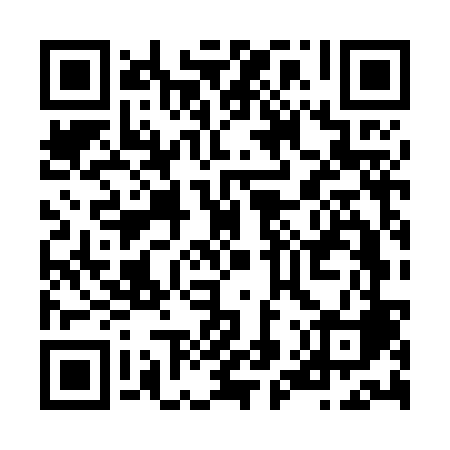 Ramadan times for Chongzuo, ChinaMon 11 Mar 2024 - Wed 10 Apr 2024High Latitude Method: Angle Based RulePrayer Calculation Method: Muslim World LeagueAsar Calculation Method: ShafiPrayer times provided by https://www.salahtimes.comDateDayFajrSuhurSunriseDhuhrAsrIftarMaghribIsha11Mon5:495:497:031:014:246:586:588:0812Tue5:485:487:021:004:246:596:598:0913Wed5:475:477:011:004:246:596:598:0914Thu5:465:467:001:004:247:007:008:1015Fri5:455:456:5912:594:247:007:008:1016Sat5:445:446:5812:594:247:007:008:1017Sun5:435:436:5712:594:247:017:018:1118Mon5:425:426:5612:594:247:017:018:1119Tue5:415:416:5612:584:237:017:018:1120Wed5:405:406:5512:584:237:027:028:1221Thu5:395:396:5412:584:237:027:028:1222Fri5:385:386:5312:574:237:027:028:1323Sat5:375:376:5212:574:237:037:038:1324Sun5:365:366:5112:574:237:037:038:1325Mon5:355:356:5012:574:227:037:038:1426Tue5:345:346:4912:564:227:047:048:1427Wed5:335:336:4812:564:227:047:048:1528Thu5:325:326:4712:564:227:057:058:1529Fri5:315:316:4612:554:217:057:058:1630Sat5:305:306:4512:554:217:057:058:1631Sun5:295:296:4412:554:217:067:068:161Mon5:285:286:4312:544:217:067:068:172Tue5:275:276:4212:544:207:067:068:173Wed5:265:266:4112:544:207:077:078:184Thu5:255:256:4012:544:207:077:078:185Fri5:245:246:4012:534:197:077:078:196Sat5:235:236:3912:534:197:087:088:197Sun5:225:226:3812:534:197:087:088:198Mon5:215:216:3712:524:197:087:088:209Tue5:205:206:3612:524:187:097:098:2010Wed5:195:196:3512:524:187:097:098:21